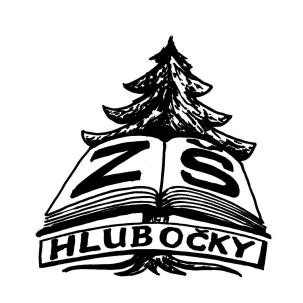 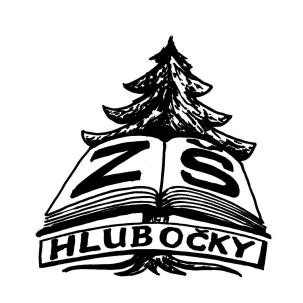 OZNÁMENÍ RODIČŮM Zápis dětí do 1. ročníku pro školní rok 2021/2022Ředitelství Základní školy Hlubočky, okres Olomouc, příspěvková organizace oznamuje, 
že zápis dětí do 1. ročníku základního vzdělávání pro školní rok 2021/2022 bude probíhat 
bez osobní přítomnosti dětí a nejlépe i bez osobní přítomnosti zákonných zástupců dětí 
(dle doporučení MŠMT) v termínu: od 6. dubna do 21. dubna 2021následujícími způsoby: Vyplněnou Žádost o přijetí k základnímu vzdělávání a Přihlášku do školní družiny 
a školní jídelny zašlou zákonní zástupci dětí:poštou na adresu školy v termínu do 21. dubna 2021 (žádost je ke stažení 
na webových stránkách školy),datovou schránkou (2r2mmej), e-mailovou poštou (žádost musí být elektronicky podepsána),osobně do poštovní schránky školy na adrese Komenského 196, Hlubočky.Případně zákonní zástupci dětí telefonicky oznámí na tel. čísla 603 873 490 nebo 605 272 983 do 9. dubna 2021 vedení školy termín, kdy si osobně vyzvednou tištěnou Žádost o přijetí k základnímu vzdělávání a Přihlášku do školní družiny a jídelny. Budou-li zákonní zástupci žádat o odklad, vyplní si Žádost o odklad povinné školní docházky (žádost je ke stažení na webových stránkách školy). Ve stanoveném období budou zapsány všechny děti narozené od 1. 9. 2014 do 31. 8. 2015 
a děti s odkladem povinné školní docházky z loňského roku.    Mgr. Pavel Pyšný, ředitel školy